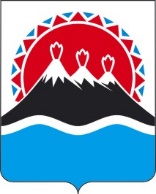 П О С Т А Н О В Л Е Н И ЕПРАВИТЕЛЬСТВА  КАМЧАТСКОГО КРАЯ                   г. Петропавловск-КамчатскийПРАВИТЕЛЬСТВО ПОСТАНОВЛЯЕТ:1. Внести в постановление Правительства Камчатского края от 23.08.2012    № 385-П «Об установлении расходных обязательств Камчатского края по предоставлению мер социальной поддержки отдельных категорий граждан, проживающих в Камчатском крае» следующие изменения:1) в части 1:а) в пункте 1 слова «в размере 733,0 рублей» заменить словами «в размере 763,0 рублей», слова «в размере 839,0 рублей» заменить словами «в размере 873,0 рублей»;б) в пункте 2 слова «в размере 571,0 рубля» заменить словами «в размере 594,0 рублей», слова «в размере 813,0 рублей» заменить словами «в размере 846,0 рублей»;в) в пункте 3 слова «в размере 813,0 рублей» заменить словами «в размере 846,0 рублей»;г) в пункте 4 слова «в размере 733,0 рублей» заменить словами «в размере 763,0 рублей»;д) в пункте 5 слова «в размере 733,0 рублей» заменить словами «в размере 763,0 рублей»;е) дополнить абзацем восьмым следующего содержания:«Размеры ежемесячной денежной выплаты ежегодно увеличиваются (индексируются) исходя из установленного федеральным законом о федеральном бюджете на соответствующий финансовый год и на плановый период прогнозного уровня инфляции.»;ж) дополнить абзацем девятым следующего содержания:«При увеличении (индексации) размера ежемесячной денежной выплаты ее размеры подлежат округлению до целого рубля в сторону увеличения.»;2) в части 7(1) слова «Министерством социального развития и труда Камчатского края» заменить словами «Министерством социального благополучия и семейной политики Камчатского края»; 3) в части 7(2) слова «Министерству социального развития и труда Камчатского края» заменить словами «Министерству социального благополучия и семейной политики Камчатского края»; 4) дополнить частью 7(4) следующего содержания:«7(4). Предоставление мер социальной поддержки отдельных категорий граждан, проживающих в Камчатском крае, указанных в частях 2, 4 - 7 настоящего Постановления, осуществляется без обращения граждан.В случае отсутствия в КГКУ «Центр выплат» документа, подтверждающего статус гражданина, предоставление мер социальной поддержки отдельных категорий граждан, проживающих в Камчатском крае, указанных в частях 2, 4 - 7 настоящего Постановления, осуществляется на основании заявления гражданина и документа, подтверждающего его статус.»;  5) часть 8 признать утратившей силу.2. Настоящее постановление вступает в силу через 10 дней после дня его официального опубликования и распространяется на правоотношения, возникающие с 1 января 2021 года.[Дата регистрации]№[Номер документа]О внесении изменений в постановление Правительства Камчатского края от 23.08.2012    № 385-П «Об установлении расходных обязательств Камчатского края по предоставлению мер социальной поддержки отдельных категорий граждан, проживающих в Камчатском крае»Председатель Правительства – Первый вице-губернатор Камчатского края[горизонтальный штамп подписи 1]А.О. Кузнецов